6th Grade Computer ABC Presentation		      Name(s) _________________You’ll create a PowerPoint presentation alone or with a partner of computer words that start with each letter of the alphabet. You’ll have two letters on each slide and a title slide at the beginning for a total of 14 slides. Circle, underline or highlight your word choice for each letter below. You’ll need a description or definition and a picture for each in your presentation.	50 PointsSave your presentation as “first and last name’s Computer ABC’s” to your public share folder.Sample slide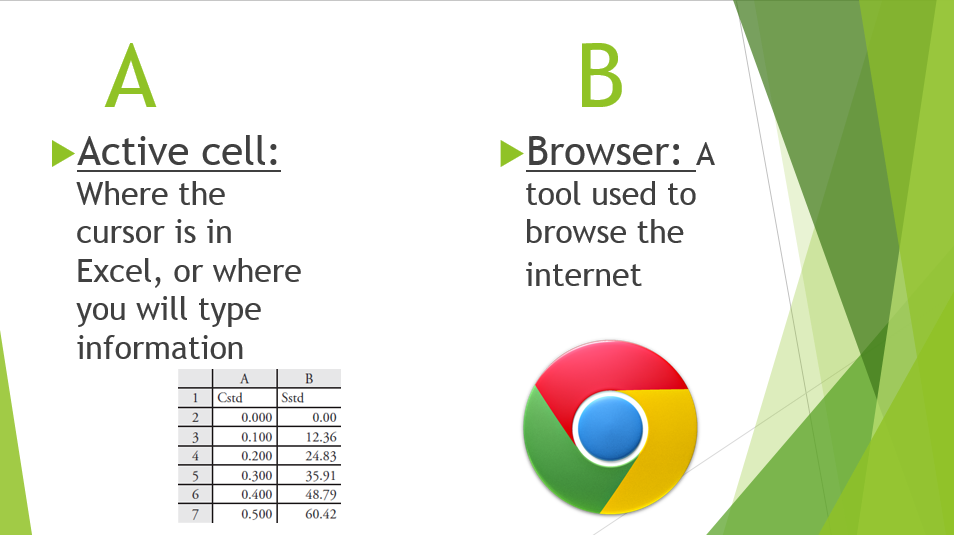 Project Rubric            Element		                   Points Possible           Points EarnedAActive cell,   application,   avatar,  address barBBcc,   bit,   browser,   blogCCaps lock,  cell,   clip art,   cloudDDomain,   desktop,   download,   Dvorak keyboardEEmail, e-commerce,   e-book,   ExcelFFlash drive,   file,   floppy disk,   fontGGoogle,   Gigabyte,   graphics  HHard drive, hardware, hash tag,  hyperlinkIInternet, input device, intellectual property, inboxJJpeg,   java,  joystickKKeyboard,  keywords, kilobyteLLaptop, left-click, link,   log onMMouse,  malware,   memory,   modemNNetwork, navigation bar, netiquette OOnline, Office, outputPPrinter, password, paste, processor QQwerty, QR code, Queue RRestart, router, restore, refreshSScroll bar, server, software, status barTTool bar,  table,  template,  text boxUUSB, undo,  upload,  usernameVVirus,  variable,  volumeWWebsite,  web design,  webcam,  word processorXXP,  XMLYYouTube,  YahooZZip file,  zettabytePresentation contains all 26 letters of the alphabet and one computer related word for each letter13Contains a description for each word13Contains a picture for each word13Contains a title with your name(s )2Presentation is easy to hear, clear, and presenter(s) does not block the screen4Work is divided evenly if you have a partner5Total50